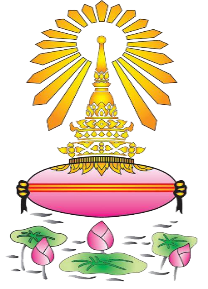 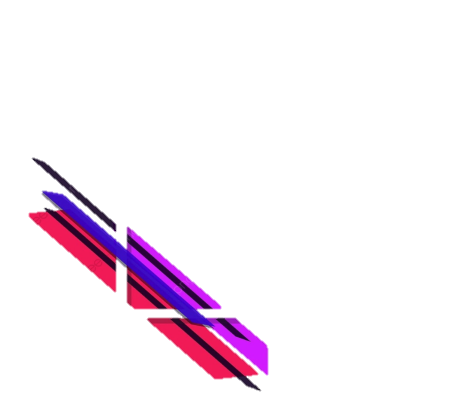 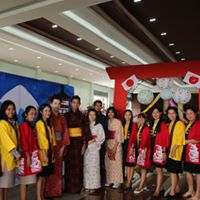 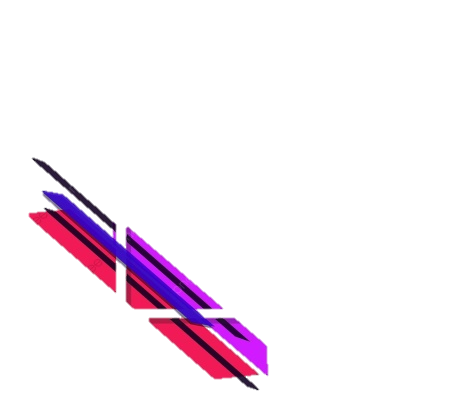 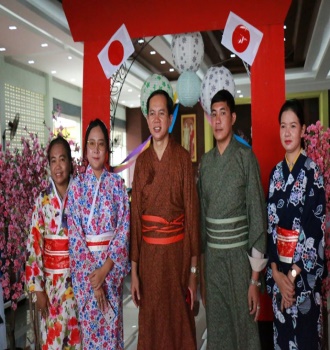 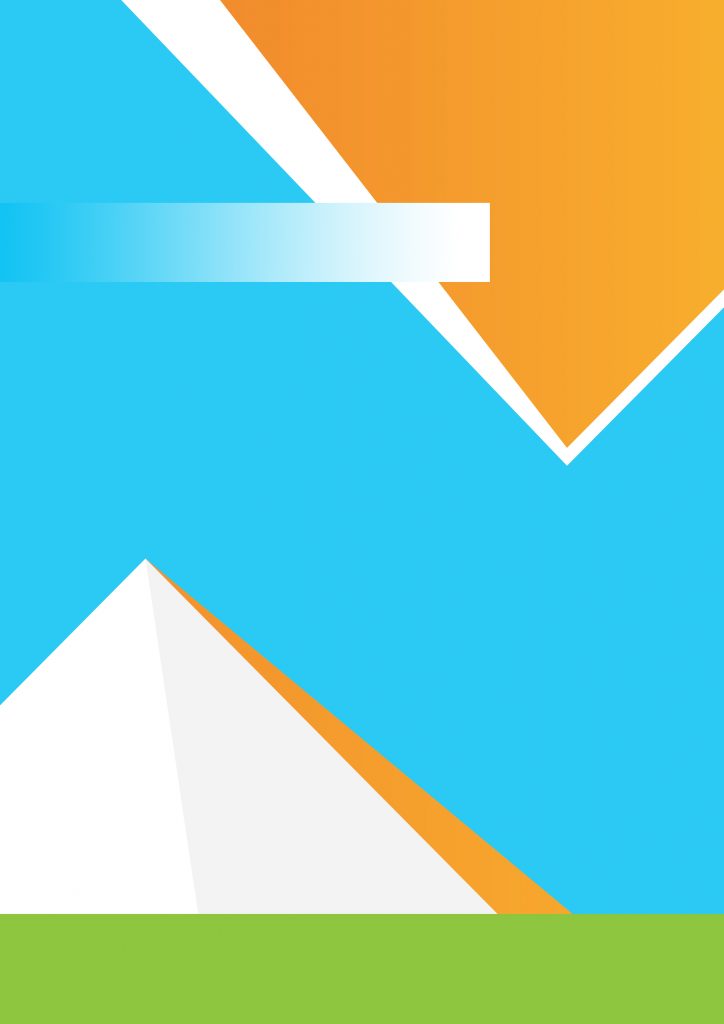 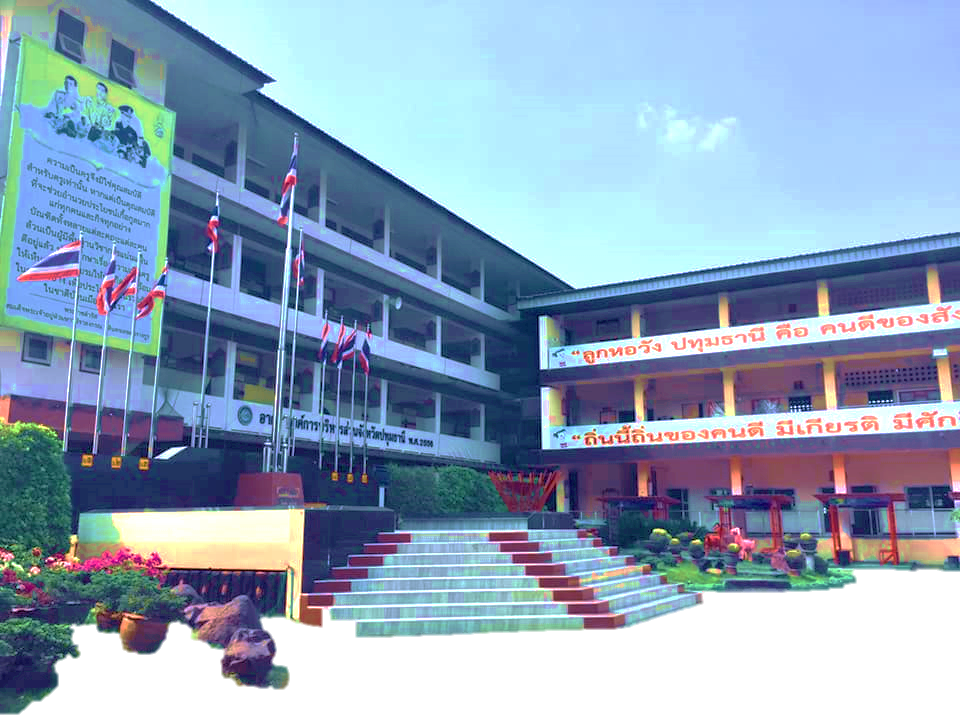 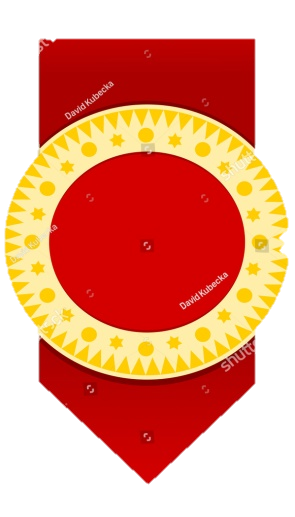 บันทึกข้อความ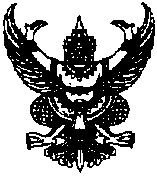 ส่วนราชการ       โรงเรียนหอวัง  ปทุมธานีที่      ……. / …………      วันที่      ……………  เดือน ……………………………… พ.ศ.  ……………….. เรื่อง     รายงานผลการปฏิบัติการตามโครงการ   โครงการ……………………………………………………............................................................................กิจกรรม…………………...………………………………………………………………………………….....................เรียน   ผู้อำนวยการโรงเรียนหอวัง   ปทุมธานี	ตามที่ข้าพเจ้า ……………………………………………ตำแหน่ง ………………………………….......................ได้รับมอบหมายให้รับผิดชอบดำเนินการจัดทำโครงการ……………………………………………………..................กิจกรรม …………………………………………………………………………………………………………………………………….โดยมีระยะเวลาการดำเนินการทำโครงการตั้งแต่วันที่ …………………..……..……ถึง……………….………..………ซึ่งได้รับงบประมาณประเภท...........................  จำนวน………………………บาท(..........................................)   บัดนี้การดำเนินโครงการดังกล่าวได้เสร็จสิ้นแล้ว   จึงขอรายงานผลการดำเนินโครงการตามเอกสารดังแนบ	จึงเรียนมาเพื่อโปรดทราบ							            (……………………………………… )								       ตำแหน่ง……………………                                                                                      ผู้รับผิดชอบโครงการ/กิจกรรม            							  (……………………………………… )								       ตำแหน่ง……………………..								หัวหน้ากลุ่มสาระ/หัวหน้ากลุ่มงานบันทึกเสนอ						บันทึกสั่งการ				๑-----------------------------------				๑-------------------------------------๒----------------------------------				๒-------------------------------------๓-----------------------------------				๓-------------------------------------ลงชื่อ………………………………….				ลงชื่อ…………………………………….    (......................................)				        (นายธนพจ  แก้ววงษา)ปฏิบัติหน้าที่ผู้ช่วยผู้อำนวยการกลุ่มบริหาร...............		ผู้อำนวยการโรงเรียนหอวัง ปทุมธานีแบบประเมิน โครงการ……………………………………………………………………ประจำปีงบประมาณ…………………กิจกรรม ………………………………………………………………………….ฝ่าย  / กลุ่มสาระวิชา   / งาน   …………………………………………………………………..1. การดำเนินงาน2. ค่าใช้จ่าย	ค่าใช้จ่ายที่กำหนดไว้ในแผน		(   )  เงินอุดหนุน …………………  บาท	(   )  เงินอื่น ๆ ……………………  บาทค่าใช้จ่ายจริง			(   )  เงินอุดหนุน …………………. บาท	(   )  เงินอื่น ๆ …………………..   บาทสรุป				(   )  จ่ายเงินเกิน  ……………..…..บาท	(   )  เงินเหลือ……………………   บาท3. ผลการดำเนินงานตามจุดประสงค์และเป้าหมายของโครงการมากน้อยเพียงใด	(   ) สูงกว่าเป้าหมาย		(   )  เท่ากับเป้าหมาย		(   )  ต่ำกว่าเป้าหมายระบุสาเหตุที่ต่ำกว่าเป้าหมาย ……………………………………………………………………………………………………..……………………………..……………………………………………………………………………………………………………………………………………………………………………………………..4. ผลการดำเนินงานเป็นที่พอใจหรือไม่ 	(   )  พอใจมาก			(   )  พอใจปานกลาง		(   )  ไม่พอใจระบุสาเหตุที่ไม่พอใจ …………………………………………………………………………………………………………………………………………………………………………………………………………………………………………………………………………………………………………….........................................5. ความร่วมมือของผู้ร่วมงานและผู้ที่เกี่ยวข้อง	(   )   มาก	(   )  ปานกลาง		(   )  น้อย	  (   ) ไม่ได้รับความร่วมมือระบุสาเหตุที่น้อย หรือ ไม่ได้รับความร่วมมือ   ………………………………………………………………………………..……………………………………………………………………………………………………………………………………………………………………………………………………………………………6. ผลการดำเนินงานเสร็จสิ้นตามกำหนดหรือไม่	(   )  ก่อนกำหนด		(   )  ตรงตามเวลาที่กำหนด		(   )  ไม่เสร็จตามเวลากำหนดระบุสาเหตุที่ไม่เสร็จตามเวลากำหนดพอใจ …………………………………………………………………………………..……………………………………………………………………………………………………………………………………………………………………………………………….………………………………7. ประโยชน์ที่ได้รับจากการดำเนินงานตามโครงการ………………………………………………………………………………………………………………………………………………………………………………………………………………………………………………………………………………………………………………………………………………………………………………………………8. ผลกระทบข้างเคียงที่เกิดขึ้นในการดำเนินงานตามโครงการ………………………………………………………………………………………………………………………………………………………………………………………………………………………………………………………………………………………………………………………………………………………………………………………………9. ปัญหา / อุปสรรคในการทำโครงการ………………………………………………………………………………………………………………………………………………………………………………………………………………………………………………………………………………………………………………………………………………………………………………………………10. ข้อเสนอแนะ / แนวทางแก้ไข………………………………………………………………………………………………………………………………………………………………………………………………………………………………………………………………………………………………………………………………………………………………………………………………ลงชื่อ                                                  						          	      		 ( ………………………………................. )                                                                                             		      ผู้รับผิดชอบโครงการ/กิจกรรมความคิดเห็นของหัวหน้างานแผนงาน………………………………………………………………………………………………………………………………………………………………………………………………………………………………………………………………………………………………………………………………………………………………………………………………                                                  				ลงชื่อ                  							    		( นางสาวกมลชนก  ขะมาตย์ )                   หัวหน้างานแผนงานความคิดเห็นของ ผู้ช่วยผู้อำนวยการกลุ่มบริหาร............……………………………………………………………………………………………………………………………………………………………………………………………………………………………………………………………………………………………………………………………………………………………………………………………………………………                                                     				ลงชื่อ     							       		 ( ………………………………............ )                                                                                       		ผู้ช่วยผู้อำนวยการกลุ่มบริหาร.............ความคิดเห็นของผู้อำนวยการโรงเรียน………………………………………………………………………………………………………………………………………………………………………………………………………………………………………………………………………………………………………………………………………………………………………………………………                                                      				ลงชื่อ         									( นายธนพจ      แก้ววงษา )							    	      ผู้อำนวยการโรงเรียนหอวัง  ปทุมธานีเอกสารประกอบโครงการบันทึกข้อความอนุญาตดำเนินการ(ตัวอย่าง)คำสั่ง(ตัวอย่าง)สำเนาโครงการ(ตัวอย่าง)ภาพประกอบ(รูปภาพประกอบพร้อมคำอธิบาย 3-5 หน้า หน้าละ 2 รูป)(คำบรรยาย)(คำบรรยาย)แบบสรุปผลการประเมินความพึงพอใจ(ตัวอย่าง)รายชื่อนักเรียนที่เข้าร่วมกิจกรรม หรืออื่นๆประกอบ(ตัวอย่าง)คำกล่าวรายงาน เปิดงาน (ไฟล์ที่สมบูรณ์ถูกต้อง) พร้อมกำหนดการ(ตัวอย่าง)หนังสือเชิญวิทยากร / หนังสือแจ้งผู้ปกครอง (ถ้ามี)(ตัวอย่าง)รายการกิจกรรมการดำเนินการการดำเนินการผลการดำเนินการรายการกิจกรรมปฏิบัติไม่ได้ปฏิบัติผลการดำเนินการ1) ขั้นเตรียมการ(   )  เกินแผน(   )  เท่าแผน(   )  ต่ำกว่าแผน(   )  ไม่ได้ทำ2) ขั้นดำเนินการ(   )  เกินแผน(   )  เท่าแผน(   )  ต่ำกว่าแผน(   )  ไม่ได้ทำ3) ขั้นติดตามประเมินผล(   )  เกินแผน(   )  เท่าแผน(   )  ต่ำกว่าแผน(   )  ไม่ได้ทำ